The Reoccupation of the RhinelandWhere Is The Rhineland?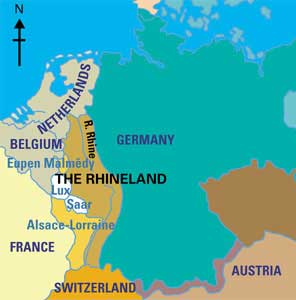 Why Did Hitler Want It?Describe How The Nazis Took The Rhineland:Why Didn’t Britain React?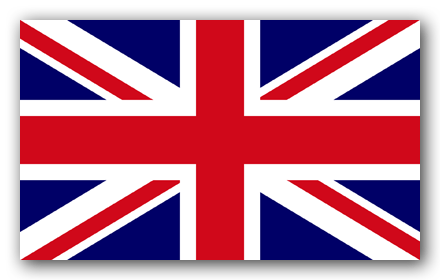 Could Hitler Have Been Stopped?Why Didn’t Britain React?Why The Reoccupation Of The Rhineland Was A Step To WWIIWhy Didn’t France React?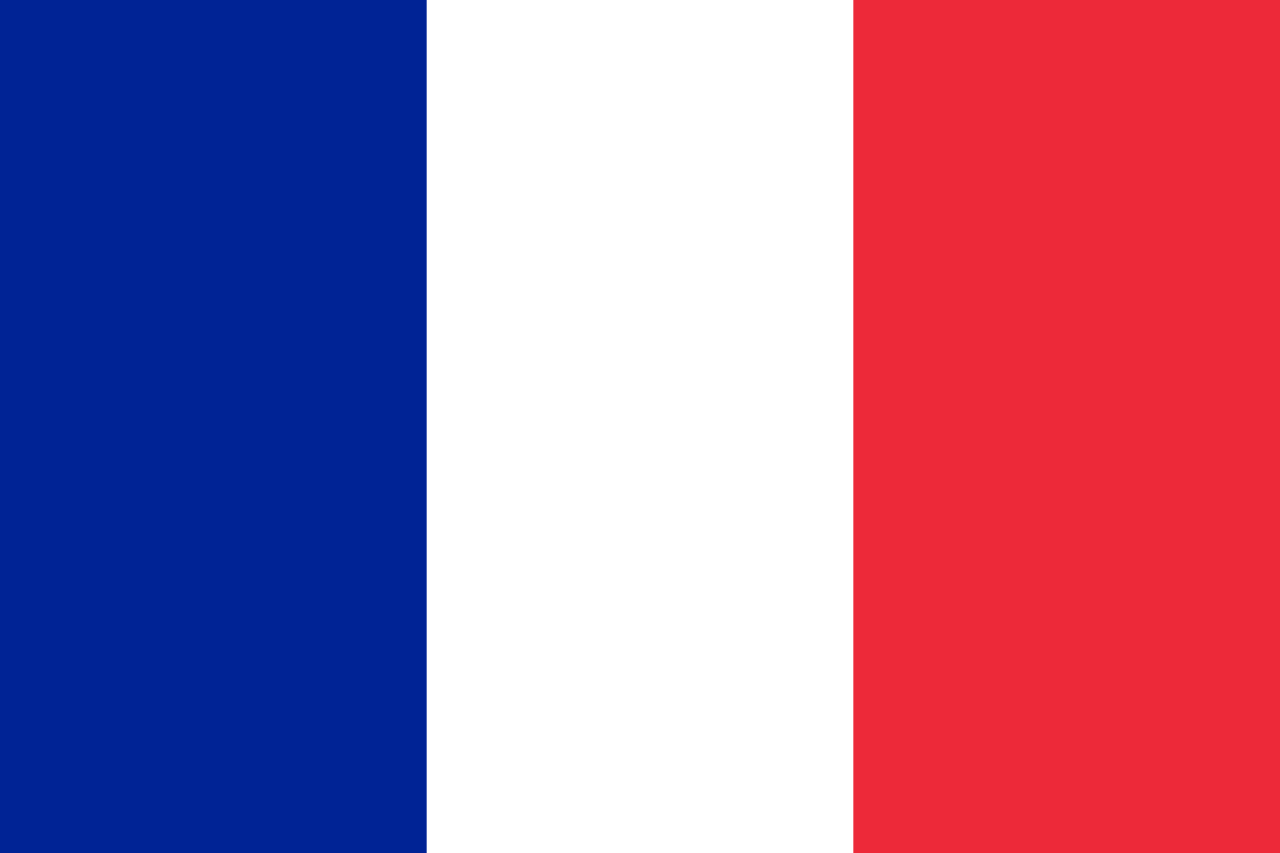 Why The Reoccupation Of The Rhineland Was A Step To WWIIWhy Didn’t The League of Nations React?Why The Reoccupation Of The Rhineland Was A Step To WWII